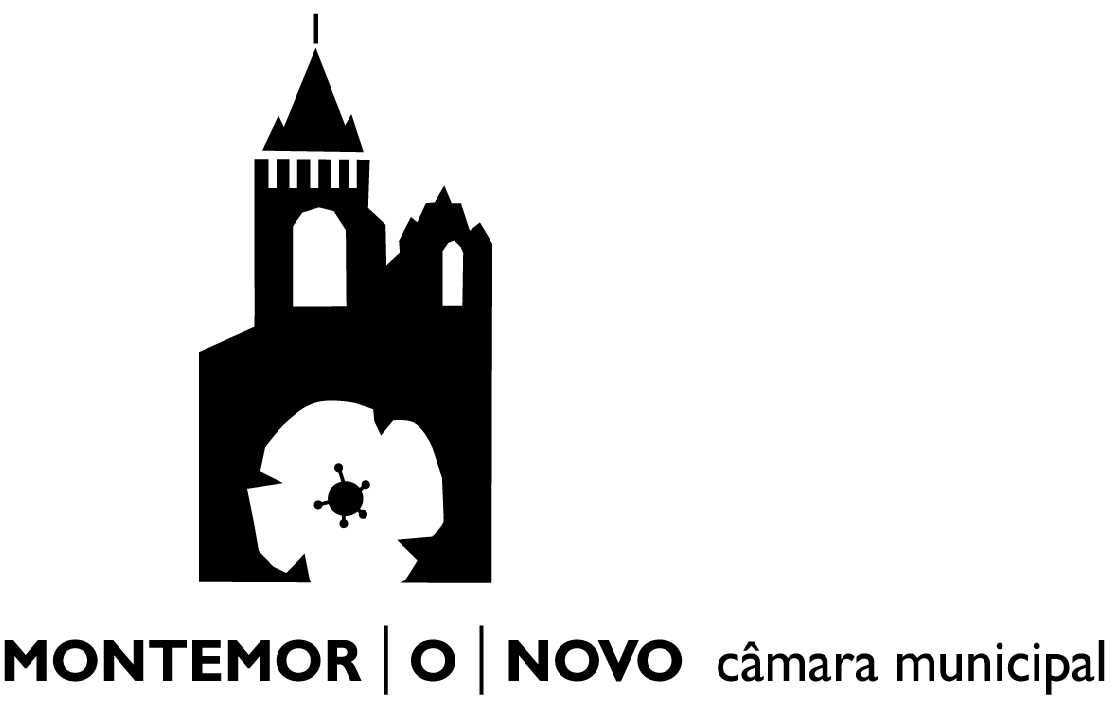 Emissão de Alvará de Obras     (art.º 1.º, 3.º e 4.º da Portaria n.º 216-E/2008, de 3 de Março) DAGF/SAAGDAGF/SAAGDAGF/SAAGDAGF/SAAGDAGF/SAAGReg. Nº Proc NºProc NºData:Data: Data: Gestor ProcedimentoFuncionárioFuncionárioGestor ProcedimentoCoord. SAAGCoord. SAAGChefe de DivisãoChefe de DivisãoChefe de DivisãoChefe de DivisãoDESPACHODESPACHODESPACHODESPACHODESPACHODECISÃODECISÃOData:Data:Data:PresidentePresidentePresidenteExmo. Senhor Presidente da Câmara Municipal de Montemor-o-NovoIdentificação do Requerente (Preencher com letra maiúscula) Identificação do Requerente (Preencher com letra maiúscula) Identificação do Requerente (Preencher com letra maiúscula) Identificação do Requerente (Preencher com letra maiúscula) Identificação do Requerente (Preencher com letra maiúscula) Identificação do Requerente (Preencher com letra maiúscula) Identificação do Requerente (Preencher com letra maiúscula) Identificação do Requerente (Preencher com letra maiúscula) Identificação do Requerente (Preencher com letra maiúscula) Identificação do Requerente (Preencher com letra maiúscula) Identificação do Requerente (Preencher com letra maiúscula) Identificação do Requerente (Preencher com letra maiúscula) Identificação do Requerente (Preencher com letra maiúscula) Identificação do Requerente (Preencher com letra maiúscula) Identificação do Requerente (Preencher com letra maiúscula) Identificação do Requerente (Preencher com letra maiúscula) Nome:Morada/Sede:N.º     ,	      (andar)     ,	      (andar)     ,	      (andar)     ,	      (andar)     ,	      (andar)Freguesia:Código PostalCódigo PostalCódigo PostalCódigo PostalCódigo Postal      -          -    Concelho:Telefone:Telemóvel:Fax:Fax:Fax:N.º de Identificação FiscalN.º de Identificação Fiscal Bilhete de Identidade	          Cartão de Cidadão n.º Bilhete de Identidade	          Cartão de Cidadão n.º Bilhete de Identidade	          Cartão de Cidadão n.º Bilhete de Identidade	          Cartão de Cidadão n.º Bilhete de Identidade	          Cartão de Cidadão n.º Bilhete de Identidade	          Cartão de Cidadão n.º Bilhete de Identidade	          Cartão de Cidadão n.º Bilhete de Identidade	          Cartão de Cidadão n.º Bilhete de Identidade	          Cartão de Cidadão n.ºE-mail:Na qualidade de  (Assinale com X a qualidade em que faz o pedido)Na qualidade de  (Assinale com X a qualidade em que faz o pedido)Na qualidade de  (Assinale com X a qualidade em que faz o pedido)Na qualidade de  (Assinale com X a qualidade em que faz o pedido)Na qualidade de  (Assinale com X a qualidade em que faz o pedido)Na qualidade de  (Assinale com X a qualidade em que faz o pedido) Proprietário Usufrutuário Locatário Locatário Superficiário Mandatário Titular do direito de uso e habitação Titular do direito de uso e habitação OutroVem requerer a V. Ex.ª:  Alvará de obras de edificação 
 Alvará de obras de urbanização 
 Alvará de obras de demolição do prédio sito em      , de acordo com o processo n.º       /      , vem requerer a V. Ex.ª na sequência da aprovação das obras, e tendo em conta o disposto no n.º 1 do art.º 76.º do Decreto-lei n.º 555/99, de 16 de Dezembro, na redacção actual), se digne determinar que seja emitido o respectivo alvará, para o que junta os seguintes elementos:  Documento comprovativo da prestação de caução (apenas aplicável às obras de urbanização);  Apólice de seguro de construção, quando for legalmente exigível (aplica-se apenas a obras de edificação);  Apólice de seguro que cubra a responsabilidade pela reparação dos danos emergentes de acidentes de trabalho, nos termos previstos na Lei n.º 100/97, de 13 de Setembro;  Termo de responsabilidade assinado pelo técnico responsável pela direcção técnica da obra, tendo anexo documento que comprove a habilitação profissional ou n.º atribuído pelo Município de Montemor-o-Novo;  Declaração de titularidade de certificado de classificação de empreiteiro de obras públicas, do título de registo de actividade ou do certificado de classificação de industrial de construção civil, a verificar no acto de entrega do alvará com a exibição do mesmo;  Livro de obra, com menção do termo de abertura;  Plano de segurança e saúde, nos termos do Decreto-lei n.º 273/2003, de 29 de Outubro  Minuta do contrato de urbanização aprovada, quando exista, de acordo com o art.º 1.º da Portaria n.º 216-E/2008 de 3 de Março (apenas aplicável às obras de urbanização). Montemor-o-Novo,    de       de 20  Pede deferimento, Bilhete de Identidade    Cartão de Cidadão        N.º      Conferi os dados do Bilhete de Identidade/Cartão de Cidadão.O Funcionário:                                   , em      